Art Department 2020 Field Trip 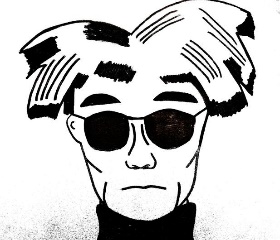 Where: Warhol Museum and the Mattress Factory Museum (North Side of PGH)Where to Eat: Eat N Park Buffet (breakfast), Pizza Party at WMAHS Cafeteria(lunch)When: Wednesday, April 15, 2020 (8:00-2:00)- students are responsible are school work missed the day of the field tripCost: $15 CASH ONLY  (First 40 students to turn in money and permission slip will attend)Deadline to turn money/ permission slip: Tuesday, April 7, 2020***Turn in money and signed permission slip to Mrs. Rowe or Mr. MannMrs. Rowe’s Contact Info: (412)848-4991 ext. 9208  Email: rowel@wmasd.orgThe day’s itinerary:Depart from the WMAHS campusEat breakfast at Eat N’ Park breakfast buffetDepart to the Warhol Museum then tour the Warhol MuseumDepart to the Mattress Factory Museum then tour the Mattress FactoryDepart from Mattress Factory and pick up GSA from the Warhol MuseumReturn to the WMAHS campus and have a pizza party lunch in the WMAHS Cafeteria-------------------------------------------cut here------------------------------------------------Art Department 2020 Field Trip  Permission SlipI give my child,_________________________ permission to attend the 2020 Art Department Field Trip. I understand that the trip fee is non-refundable if my child decides not to attend. He/she/they are expected to make up any class work missed the day of the field trip.Student Name:_______________________________________ Grade Level:___________Parent/Guardian Name:______________________________________________________Parent Guardian Signature:_____________________________ Date:_________________Emergency Phone Number:___________________________________________________DEADLINE TO TURN IN PERMISSION SLIP: APRIL 7,2020-40 STUDENT LIMIT